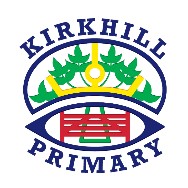 Curricular AreaTasks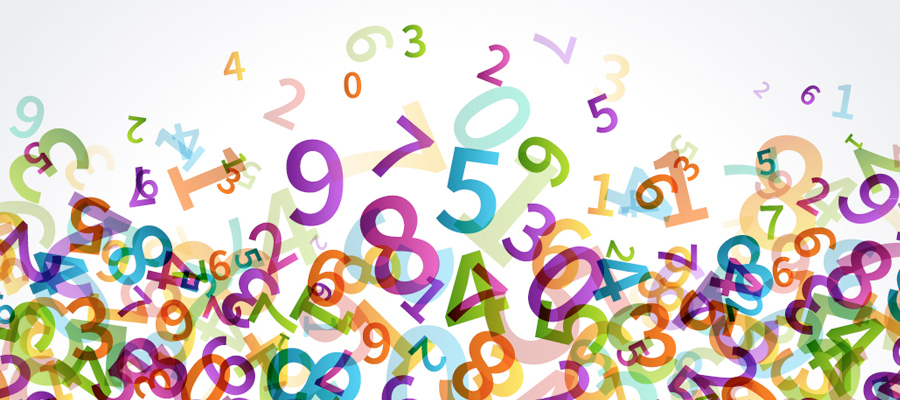 Angles Go outdoors or around your home and find different types of angles, make a list of things with acute, right and obtuse angles in your jotter you may wish to make a rough sketch of the items you found.  Complete Thursday’s Daily 10 on Seesaw.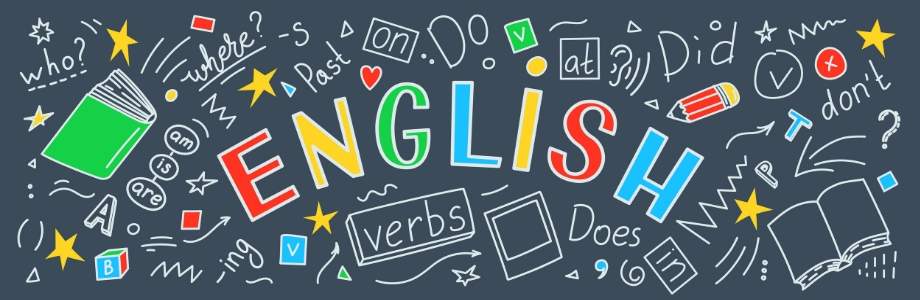 Phonics:Practise this week’s spelling sound using step spell. Reading:Complete AF3 questions for Fantastic Mr Fox. You can choose to complete this task orally with an adult or write in in your jotter. 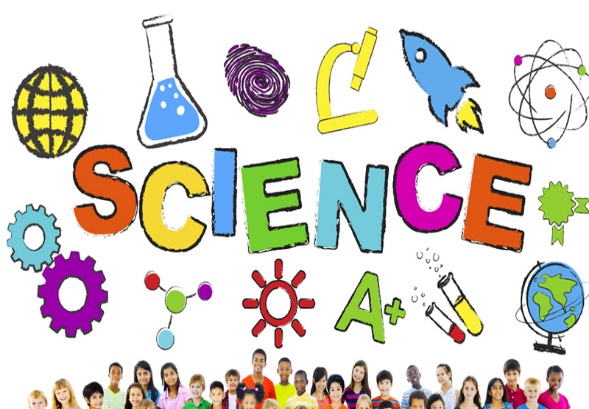 Build a bug hotel outdoors. Create an area for bugs to live, thinking about their needs e.g., dark places to hide. Keep checking back over the following week and keep note of all the bugs you find using your bug hotel!If you do not have access to an outdoor area use some recycled cardboard to create an imaginary bug hotel. You can make bugs to visit your hotel using playdoh or other materials.Health and wellbeingComplete the body coach workout. https://www.thebodycoach.com/blog/pe-with-joe-1254.htmlSpelling/phonics revision Rule: tchWords: match ditch patch witch stitch catch hatch snatch scratch kitchenSkills DevelopmentPractise tying your tie and your shoelaces.